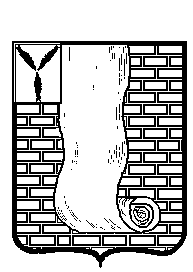 КРАСНОАРМЕЙСКОЕ РАЙОННОЕ СОБРАНИЕСАРАТОВСКОЙ ОБЛАСТИРЕШЕНИЕО внесении изменений и дополнений в структуру администрации Красноармейского муниципального района Саратовской области Приложение к решению                Красноармейского районного Собрания                                                                          от 23.11.2023 № 118Структураадминистрации Красноармейского муниципального районаСаратовской областиот23.11.2023№118от23.11.2023№118от23.11.2023№118В соответствии Федеральным законом от 6 октября 2003 г. № 131-ФЗ «Об общих принципах организации местного самоуправления в Российской Федерации»; Уставом Красноармейского муниципального района Саратовской области, Красноармейское районное Собрание РЕШИЛО:1. Внести изменения и дополнения в структуру администрации Красноармейского муниципального района Саратовской области,  утвержденную решением от 26.10.2023г. № 90 согласно Приложению с 01.12.2023г, 2.  Опубликовать настоящее решение путем размещения на официальном сайте администрации Красноармейского муниципального района в информационно-телекоммуникационной сети «Интернет»3. Настоящее решение вступает в силу с момента официального опубликования (обнародования). Председатель  Красноармейскогорайонного Собрания                                                                        Л.В. Герасимова                                                                          Глава Красноармейскогомуниципального района                                                                     А.И. Зотов